Question 1.  Understanding and Using “cryptool”  :Task 1: Download and install Cryptool 2 software Cryptool 2: https://www.cryptool.org/en/Task 2: Use Cryptool 2 to answer the following questions “Use screenshots and description to document your successful results”:a. Perform Hill cipher using the key = on the text below and write the ciphered text below: “Waiting is painful. Forgetting is painful. But not knowing which to do is the worst kind of suffering”(“Use screenshots and description to document your successful results”:)[Marks: 2]b. The following text was encrypted using the Vigenere cipher with Key=”this”. Find the plain-text.“Mom kxjzwm vn dbmm, lavcya, pa lh mide zmnxu bafla sgk bg zlb mi lqyaa bafla” (“Use screenshots and description to document your successful results”:)[Marks: 2]Question 2. Create a linear feedback shift register with 4 cells in which b4 = b1⊕b0. Show the value of output for 20 transitions (shifts) if the seed is (0001)2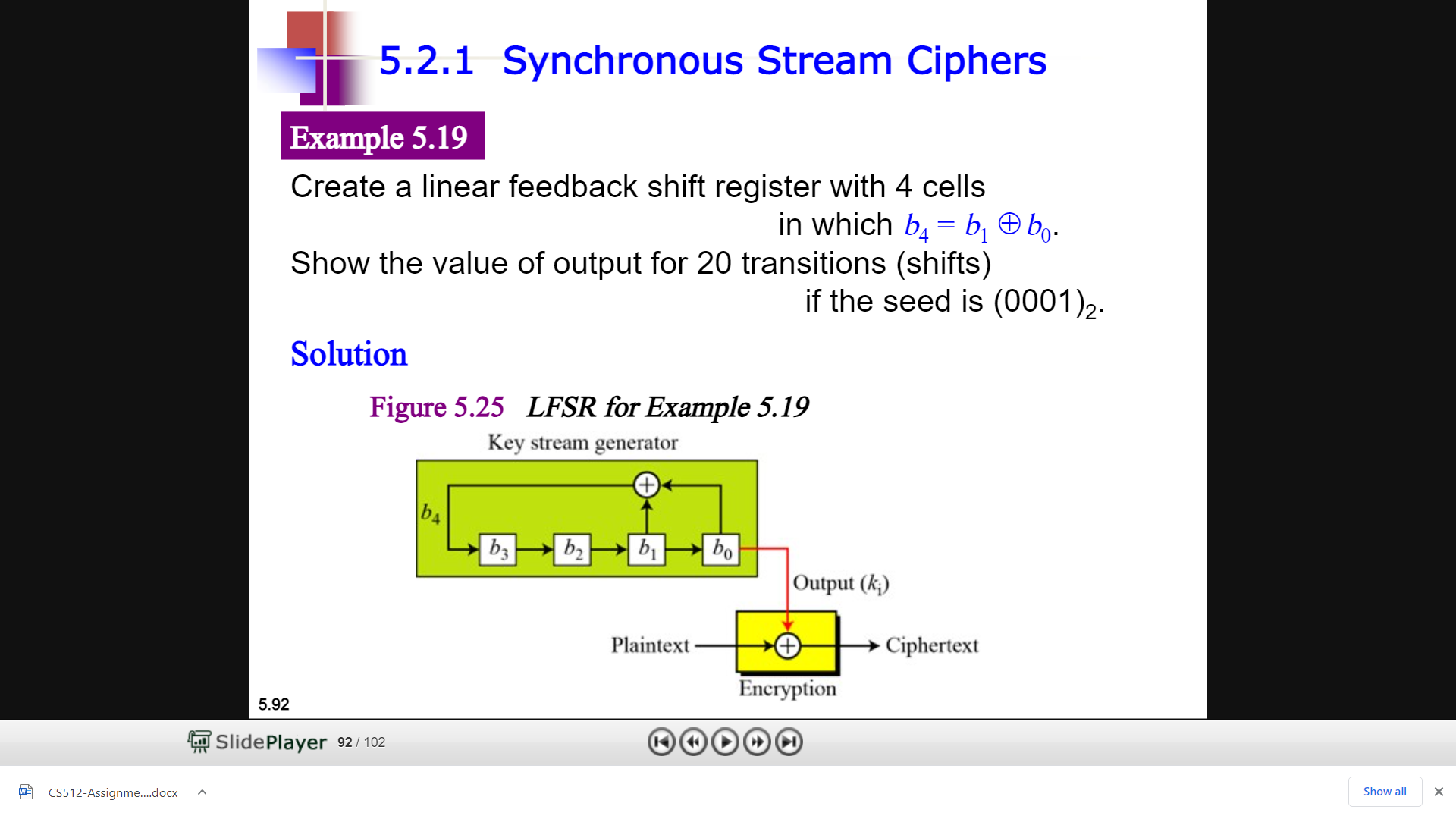 Fill the following table for the 20 states. Initial and first state given for your understanding.  [Marks: 2]Question 3. Perform just one round operation of the S-DES for the following 8-bit input. Input    00111001Find the output which becomes the input for the next round using the following figure. Show all the steps involved in the diagram. [Marks: 2]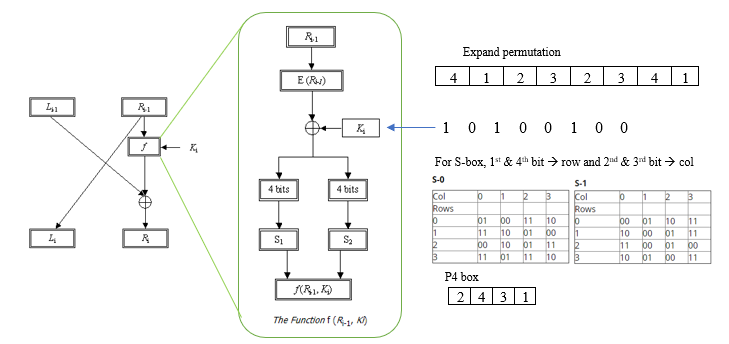 Statesb4b3b2b1b0kiInitial100011010001234567891011121314151617181920